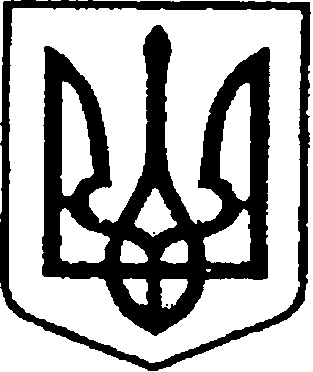 Ніжинська міська радаVІІ скликанняПротокол № 49засідання постійної комісії міської ради з питань соціального захисту населення, освіти, охорони здоров’я, культури, сім’ї та молоді, фізичної культури і спорту				24.07.2018Великий залГоловуючий: Король В. С.Члени комісії: Білоусенко М.В.;  Радченко Н.І.; Смалій К. М.Відсутні члени комісії: Ігнатюк О. Б.; Рябуха В.Г.; Смаль І. В.Присутні: Борисенко М.Д. - директор КП «СЕЗ»;Ворона Д.П. – начальник відділу інвестиційної діяльності та розвитку інфраструктури;Дзюба С.П. – заступник міського голови;Осадчий С.О. – радник міського голови;Коростенко О.М. – головний економіст управління освіти;Кириченко С.А. – головний енергетик управління освіти;Кичко В.М. – редактор газети «Вісті»;Пономаренко Н.О. – заступник начальника управління освіти;Примаченко В.С. – директор НБДЮ;Сокол Н.В. – журналіст газети «Вісті»;Сімкіна О.В. – головний спеціаліст управління культури;Шекера К.В. – головний спеціаліст відділу у справах сім’ї та молоді.Формування порядку денногоКороль В. С., голова комісії.Ознайомив присутніх з проектом порядку денного та пропозиціями               до порядку денного засідання постійної комісії міської ради з питань соціального захисту населення, освіти, охорони здоров’я, культури, сім’ї       та молоді, фізичної культури і спорту від 24.07.2018.Порядок деннийПро створення комунального некомерційного підприємства «Ніжинський міський центр первинної медико-санітарної допомоги» Ніжинської міської ради Чернігівської області.Про внесення змін до міської цільової Програми національно-патріотичного виховання дітей та молоді м. Ніжина на 2018-2020 роки, затвердженої рішенням Ніжинської міської ради від 21.12.2017 року №5-34/2017 «Про затвердження бюджетних програм місцевого значення на 2018 рік»Про подання клопотання до Департаменту культури і туризму, національностей та релігій ЧОДА щодо зняття пам’ятки історії місцевого значення з державного обліку.Про внесення змін до рішення Ніжинської міської ради № 40-66/2015 від 23 квітня 2015 р. «Про затвердження персонального складу Експертної ради з попереднього розгляду кандидатур на присвоєння звання «Народний  майстер образотворчого та декоративно-прикладного мистецтва міста Ніжина Чернігівської  області»».Різне: Про розгляд листа від управління освіти щодо виділення коштів для ЗОШ І-ІІ ст. №12.Про розгляд листа від управління освіти щодо виділення додаткових коштів.Про розгляд листа від редактора газети «Вісті» щодо виділення дотації з міського бюджету в розмірі 200 тис. грн. на виплату заробітної плати працівникам редакції. Про розгляд Меморандуму про партнерство між Ніжинською міською радою, Чернігівської області та Програмою розвитку Організації Об’єднаних націй в рамках проекту «Усунення бар’єрів для сприяння інвестиціям в енергоефективність громадських будівель в малих та середніх містах України шляхом застосування механізму ЕСКО».Про розгляд звернення представників релігійних громад та громадських організацій м. Ніжина.Про розгляд листа від Ніжинської міської організації Товариства Червоного Хреста щодо оплати боргу за теплопостачання. Інше.Король В. С., голова комісії.Поставив на голосування порядок денний з пропозиціями.ВИРІШИЛИ:Підтримати і затвердити порядок денний з пропозиціями.ГОЛОСУВАЛИ: «за» - 4, «проти» - 0, «утрималися» - 0.Розгляд питань порядку денногоПро створення комунального некомерційного підприємства «Ніжинський міський центр первинної медико-санітарної допомоги» Ніжинської міської ради Чернігівської областіСЛУХАЛИ: Дзюбу С.П., заступник міського голови;Ознайомив присутніх із даним проектом рішення та зауважив на тому, що він розроблений з метою реалізації концепції реформування системи охорони здоров’я України на рівні територіальної громади міста Ніжина та для більш повного забезпечення потреб населення у медичних послугах; підвищення ефективності функціонування закладів охорони здоров’я комунальної власності шляхом проведення автономізації таких закладів та надання можливостей для оперативного прийняття відповідних управлінських рішень щодо використання наявних активів. ВИРІШИЛИ: підтримати проект рішення та рекомендувати до розгляду на сесії міської ради.ГОЛОСУВАЛИ: «за» – 4, «проти» – 0, «утрималися» – 0.Про внесення змін до міської цільової Програми національно-патріотичного виховання дітей та молоді м. Ніжина на 2018-2020 роки, затвердженої рішенням Ніжинської міської ради від 21.12.2017 року №5-34/2017 «Про затвердження бюджетних програм місцевого значення на 2018 рік»СЛУХАЛИ: Шекеру К.В., головний спеціаліст відділу у справах сім’ї та молоді.Надала роз’яснення щодо внесених змін до розділу VII міської «Програми національно-патріотичного виховання дітей та молоді м. Ніжина на 2018-2020 роки».ВИРІШИЛИ: підтримати проект рішення та рекомендувати до розгляду на сесії міської ради.ГОЛОСУВАЛИ: «за» – 4, «проти» – 0, «утрималися» – 0.Про подання клопотання до Департаменту культури і туризму, національностей та релігій ЧОДА щодо зняття пам’ятки історії місцевого значення з державного облікуСЛУХАЛИ: Сімкіну О.В.,  головний спеціаліст управління культури;Доповіла про те, що даний проект рішення дасть можливість подати клопотання до Департаменту культури і туризму, національностей та релігій ЧОДА щодо зняття з державного обліку пам’ятки історії місцевого значення «Братська могила робітників міліції, які загинули в бою з махновцями у квітні 1921 р.».ВИСТУПИЛИ: Король В.С., голова комісії;Зачитав лист (додається), який надійшов від директора НКМ ім. І. Спаського щодо пам’ятника міліціонерам у сквері Гоголя.ВИРІШИЛИ: підтримати проект рішення та рекомендувати до розгляду на сесії міської ради.ГОЛОСУВАЛИ: «за» – 4, «проти» – 0, «утрималися» – 0.Про внесення змін до рішення Ніжинської міської ради № 40-66/2015 від 23 квітня 2015 р. «Про затвердження персонального складу Експертної ради з попереднього розгляду кандидатур на присвоєння звання «Народний  майстер образотворчого та декоративно-прикладного мистецтва міста Ніжина Чернігівської  області»»СЛУХАЛИ: Сімкіну О.В.,  головний спеціаліст управління культури;Надала роз’яснення щодо необхідності внесення змін до додатку, затвердженого рішенням Ніжинської міської ради №40-66/2015 від 23 квітня «Про затвердження персонального складу Експертної ради з попереднього розгляду кандидатур на присвоєння звання «Народний майстер образотворчого та декоративно - прикладного мистецтва міста Ніжина Чернігівської області»».ВИРІШИЛИ: підтримати проект рішення та рекомендувати до розгляду на сесії міської ради.ГОЛОСУВАЛИ: «за» – 4, «проти» – 0, «утрималися» – 0.Різне: І. Про розгляд листа від управління освіти щодо виділення коштів для ЗОШ І-ІІ ст. №12СЛУХАЛИ: Король В.С., голова комісії,Ознайомив присутніх із листом (додається) від начальника управління освіти щодо виділення коштів для ЗОШ І-ІІ ст. №12.ВИСТУПИЛИ: Пономаренко Н.О., заступник начальника управління освіти;Про те, що до управління освіти надійшло три листа від директора ЗОШ І-ІІ ст. №12 щодо незадовільного стану надвірного туалету школи (вул. Франка, 22), заміни вікон (основний корпус та філіал), обладнання карнизу та облаштування відмостки будівлі філіалу по вул. Василівська, 33. Управління освіти просить виділити додаткові кошти, а саме:На поточний ремонт надвірного туалету – 35 тис. грн. ;Заміна вікон (філіал по вул. Василівська, 33 – 9 вікон: 1 клас (3 вікна), 2 клас (3 вікна), клас для корекційних та індивідуальних занять 3 вікна) на суму 37, 5 тис. грн.; основна школа по вул. І. Франка, 22 – 6 вікон на суму 29 тис. грн., спортивний та актовий зал – 45 тис. грн.Влаштування відмостки філіалу по вул. Василівська, 33 – 14 тис. грн.Обладнання карнизу над вхідними східцями – орієнтовно 20, 0 тис. грн.Радченко Н.І., член комісії;Виступила із проханням до управління освіти формувати списки першочергових потреб закладів освіти міста Ніжина. ВИРІШИЛИ: погодити пропозиції та розглянути їх на комісії міської ради з питань соціально-економічного розвитку міста, підприємницької діяльності, дерегуляції, фінансів та бюджету:На поточний ремонт надвірного туалету – 35 тис. грн. ;Заміна вікон (філіал по вул. Василівська, 33 – 9 вікон: 1 клас (3 вікна), 2 клас (3 вікна), клас для корекційних та індивідуальних занять 3 вікна) на суму 37, 5 тис. грн.; Влаштування відмостки філіалу по вул. Василівська, 33 – 14 тис. грн.Обладнання карнизу над вхідними східцями – орієнтовно 20, 0 тис. грн.ГОЛОСУВАЛИ: «за» – 4, «проти» – 0, «утрималися» – 0.ІІ. Про розгляд листа від управління освіти щодо виділення додаткових коштівСЛУХАЛИ: Король В.С., голова комісії,Ознайомив присутніх із листом (додається) від начальника управління освітищодо виділення додаткових коштів в сумі 6 803, 65 тис. грн.ВИСТУПИЛИ: Пономаренко Н.О., заступник начальника управління освіти;Про те, що до управління освіти надійшли листи від директорів закладів освіти щодо виділення додаткових коштів в сумі 6 803, 65 тис. грн.:1. на виконання листа Ніжинського МРВ УДСНС Чернігівської області щодо забезпеченості пожежної техногенної безпеки закладів освіти перед початком нового навчального року для усунення порушень правил пожежної безпеки в закладах освіти м. Ніжина у 2018 р. – 167,2 тис. грн.2. для проведення робіт Ніжинської КДЮСШ (встановлення металевої огорожі, віконних блоків та гідроізоляційного покриття для спортивного залу – 335,7 тис. грн.3. для зміни покриття підлоги кабінету трудового навчання ЗОШ №15 – 10,0 тис. грн.4. придбання запчастин для підключення електричного бойлера та фонтанчика для пиття води ЗОШ № 11 – 1,8 тис. грн.5. заміна вікон  в актовій залі НБДЮ – 25,0 тис. грн.6. на проведення поточного ремонту в приміщенні інклюзивно-ресурсного центру (заміна вікон, дверей та покриття підлоги, ремонт стелі та санвузлів, побудова пандусу, проведення косметичного ремонту із заміною електропроводки) – 240,0 тис. грн. 7. на придбання міжкімнатних дверей для груп раннього віку ДНЗ №13 – 31,25 тис. грн.8. навчання відповідальних за газове господарство  - 6,0 тис. грн.9. установка жолобів в ЗОШ №1, заміна парапетних плит ЗОШ №15 – 169, 0 тис. грн.10. поточний ремонт ДНЗ №9 – 80, 0 тис. грн.11. придбання комплектуючих для установки лічильників холодної води гімназія №3, ЗОШ №15, ННВК №16 «Престиж», ЗОШ №17 – 15,7 тис. грн.12. установка та опломбування лічильників холодної води в гімназії №3, ЗОШ №15, ННВК №16 «Престиж», ЗОШ №17 – 20, 0 тис. грн.13. придбання лічильників холодної води гімназія №3, ЗОШ №15, ННВК №16 «Престиж», ЗОШ №17 – 40,0 тис. грн.14. придбання вхідних дверей на харчоблок ДНЗ №13 – 15,7 тис. грн.15. придбання дверей для аудиторії №32, ЗОШ №10 (відповідно до звернення депутата Чернігівської обласної ради Копиці Н.М.) -  10,0 тис. грн. 16 на реконструкцію футбольного поля (придбання та укладання штучного покриття футбольного поля) по ДЮСФШ – 2 500, 00 тис. грн.ВИРІШИЛИ: 1. погодити пропозиції та розглянути їх на комісії міської ради з питань соціально-економічного розвитку міста, підприємницької діяльності, дерегуляції, фінансів та бюджету:1. на виконання листа Ніжинського МРВ УДСНС Чернігівської області щодо забезпеченості пожежної техногенної безпеки закладів освіти перед початком нового навчального року для усунення порушень правил пожежної безпеки в закладах освіти м. Ніжина у 2018 р. – 167,2 тис. грн.3. для зміни покриття підлоги кабінету трудового навчання ЗОШ №15 – 10,0 тис. грн.4. придбання запчастин для підключення електричного бойлера та фонтанчика для пиття води ЗОШ № 11 – 1,8 тис. грн.5. заміна вікон  в актовій залі НБДЮ – 25,0 тис. грн.6. на проведення поточного ремонту в приміщенні інклюзивно-ресурсного центру (заміна вікон, дверей та покриття підлоги, ремонт стелі та санвузлів, побудова пандусу, проведення косметичного ремонту із заміною електропроводки) – 240,0 тис. грн. 8. навчання відповідальних за газове господарство  - 6,0 тис. грн.9. установка жолобів в ЗОШ №1, заміна парапетних плит ЗОШ №15 – 169, 0 тис. грн.10. поточний ремонт ДНЗ №9 – 80, 0 тис. грн.11. придбання комплектуючих для установки лічильників холодної води гімназія №3, ЗОШ №15, ННВК №16 «Престиж», ЗОШ №17 – 15,7 тис. грн.12. установка та опломбування лічильників холодної води в гімназії №3, ЗОШ №15, ННВК №16 «Престиж», ЗОШ №17 – 20, 0 тис. грн.13. придбання лічильників холодної води гімназія №3, ЗОШ №15, ННВК №16 «Престиж», ЗОШ №17 – 40,0 тис. грн.2. рекомендувати міському голові Ліннику А.В. дати доручення начальнику УЖКГ та Б Кушніренку А.М. підготувати та надати інформацію щодо незавершеного облаштування футбольного поля біля ЗОШ №9 на наступне засідання комісії.ГОЛОСУВАЛИ: «за» – 4, «проти» – 0, «утрималися» – 0.ІІІ. Про розгляд листа від редактора газети «Вісті» щодо виділення дотації з міського бюджету в розмірі 200 тис. грн. на виплату заробітної плати працівникам редакціїСЛУХАЛИ: Король В.С., голова комісії,Ознайомив присутніх із листом (додається) від редактора газети «Вісті» щодо виділення дотації з міського бюджету в розмірі 200 тис. грн. на виплату заробітної плати працівникам редакції.ВИСТУПИЛИ: Білоусенко М.В., член комісії;Із пропозицією підтримати даний лист та запросити на наступне засідання комісії завідувача новин ДКП ТРК «Ніжинське телебачення» Ковальова С.А. з метою обговорення ситуації щодо відключення аналогового телебачення.  ВИРІШИЛИ: підтримати даний лист та рекомендувати міському голові Ліннику А.В. доручити завідувачу новин ДКП ТРК «Ніжинське телебачення» Ковальову С.А. бути присутнім на засіданні наступної комісії з метою обговорення ситуації щодо відключення аналогового телебачення.  ГОЛОСУВАЛИ: «за» – 4, «проти» – 0, «утрималися» – 0.Про розгляд Меморандуму про партнерство між Ніжинською міською радою, Чернігівської області та Програмою розвитку Організації Об’єднаних націй в рамках проекту «Усунення бар’єрів для сприяння інвестиціям в енергоефективність громадських будівель в малих та середніх містах України шляхом застосування механізму ЕСКО»СЛУХАЛИ: Ворону Д.П.,  начальник відділу інвестиційної діяльності та розвитку інфраструктури;Обґрунтував необхідність підписання  Меморандуму про партнерство між Ніжинською міською радою, Чернігівської області та Програмою розвитку Організації Об’єднаних націй в рамках проекту «Усунення бар’єрів для сприяння інвестиціям в енергоефективність громадських будівель в малих та середніх містах України шляхом застосування механізму ЕСКО».ВИРІШИЛИ: рекомендувати міському голові Ліннику А.В. підписати Меморандум про партнерство між Ніжинською міською радою, Чернігівської області та Програмою розвитку Організації Об’єднаних націй в рамках проекту «Усунення бар’єрів для сприяння інвестиціям в енергоефективність громадських будівель в малих та середніх містах України шляхом застосування механізму ЕСКО».ГОЛОСУВАЛИ: «за» – 4, «проти» – 0, «утрималися» – 0.Про розгляд звернення представників релігійних громад та громадських організацій м. НіжинаСЛУХАЛИ: Король В.С., голова комісії,Ознайомив присутніх зі зверненням (додається) представників релігійних громад та громадських організацій м. Ніжина.ВИРІШИЛИ: винести дане звернення на розгляд сесії Ніжинської міської ради та рекомендувати відділу з питань організації діяльності міської ради та її виконавчого комітету розіслати його на електронну пошту депутатам міської ради для детального ознайомлення. ГОЛОСУВАЛИ: «за» – 4, «проти» – 0, «утрималися» – 0».Про розгляд листа від Ніжинської міської організації Товариства Червоного Хреста щодо оплати боргу за теплопостачанняСЛУХАЛИ: Король В.С., голова комісії,Ознайомив присутніх із листом (додається) від Ніжинської міської організації Товариства Червоного Хреста щодо оплати боргу за теплопостачання.ВИРІШИЛИ: інформацію прийняти до відома тому,  що нормативно законодавча база не дозволяє фінансувати з міського бюджету громадські організації. ГОЛОСУВАЛИ: «за» – 4, «проти» – 0, «утрималися» – 0.ІншеСЛУХАЛИ: Білоусенка М.В., член комісії, Порушив питання щодо фінансування 200 тис. грн. на виготовлення проекту реконструкції Свято – Преображенської церкви.ВИРІШИЛИ: на голосування ставили пропозицію підтримати дане питання, яка не набрала необхідної кількості голосів. ГОЛОСУВАЛИ: «за» – 3, «проти» – 0, «утрималися» – 1.СЛУХАЛИ: Смалія К.М., член комісії,Щодо проекту рішення «Про затвердження Положення Про наглядову  раду комунальних  підприємств Ніжинської міської ради Чернігівської області».ВИРІШИЛИ: перенести розгляд даного проекту рішення на наступне засідання комісії. Голова комісії                                                                            В.С.Король Секретар комісії                                                                   М.В. Блоусенко